营业时间临时调整通知尊敬的客户/各订舱代理：烦请知悉，由于我司需进行内部培训，故5月5日（星期五）的营业时间调整为下午5点截至。   感谢您对我司业务一如既往的理解与支持！    顺颂商祺！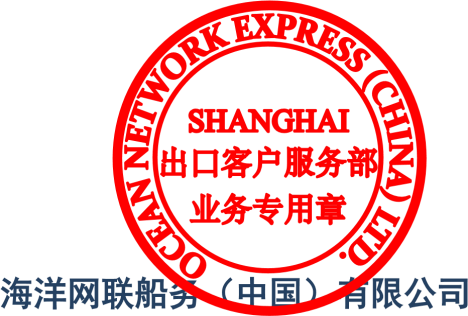                         2023年4月28日 